Банкроттың мүлкін сату бойынша электрондық аукционды өткізу қағидаларына
3-қосымшаНысанБорышкердің мүлкін бағалау бойынша көрсетілетін
қызметтерді сатып алу жөніндегі конкурстың өткізілетіні туралы
ақпараттық хабарлама     «КазРосГеофизика» ЖШС- нің банкроттық басқарушысы  Сарсенбаев А.И.  ЖСН 580901300136 , «КазРосГеофизика» ЖШС-нің  БСН 030740001038 Атырау, Қызылорда қалаларында орналасқан мүлкін бағалау бойынша көрсетілетін қызметтерді сатып алу жөніндегі конкурсты жариялайды.      Борышкер мүлкінің құрамына: жер тілімі- 0,98га, Геофизикалық қүрал-саймандар, автотехника - 24 дана, түрғын,түрғын емес вагондар, контейнерлер және т.б. кіреді.      Конкурсқа қатысу үшін өтінімдер осы хабарлама жарияланған күннен бастап он жұмыс күні ішінде Тел.87023213170  Еmai:  abil_sar@mail.ruэл.почта бойынша 09 сағ. бастап 10 сағ-қа дейін қабылданады, түскі үзіліс 13 сағ. бастап 14 сағ. дейін.      Конкурсты ұйымдастыру бойынша кінәрат-талаптар Атырау қ-сы, Азаттық көш.№94А, Атырау облысы бойынша мемлекеттік кіріс департаментінде тел№451555,303339, 09 сағ. бастап 18-00 сағ.дейін қабылданады, түскі үзіліс 13-00 сағ. бастап 14-00сағ. дейін.  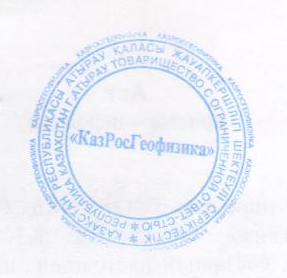 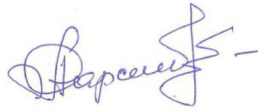 Банкроттық басқарушы:                                                          Сарсенбаев А.Қазақстан Республикасы Премьер-Министрінің Бірінші орынбасары - Қаржы министрінің2020 жылғы 24 сәуірі№ 417бұйрығына 3-қосымша